2018「我行，我不塑2.0」競賽緣起：　　因應地球當前生態危機，發揮大學生的社會參與能量，徵集友善環境、增進美好生態的減塑生活行動。研究數據顯示約有83億公噸人類製造的塑膠，多半被遺棄於垃圾掩埋場及海洋，造成巨大的汙染，也間接危害人類本身。因此期許透過本活動促成公民參與行動，喚起大眾對永續生態議題的重視。活動宗旨　　以減塑運動為中心思想，結合國立臺灣師範大學、致理科技大學、以及國立臺灣大學三校資源，共同發起｢我行，我不塑2.0｣競賽，期許透過大學生的推動並實際參與，共同營造友善環境，建構生命共構、維護生態的永續消費價值的幸福生活網。舉辦單位：指導單位：中華民國教育部主辦單位：國立臺灣師範大學、致理科技大學、國立臺灣大學參賽資格資格不限，唯作品需符合規格要求，歡迎跨齡組隊。競賽時程網路投件：即日起至2018年07月29日 (日) 作品初審：2018年07月30日(一) ~ 08月05日(日)網路票選：2018年08月06日(一) ~ 09月02日(日) 作品決審：2018年08月06日(一) ~ 09月02日(日)成果公告：2018年09月10日(一)成果展日期：2018年10月13日(六) (得獎者將於當日受獎，成果展細項另行公告)競賽辦法項目類型短片組：作品主題：「減塑」相關議題影片(需有教育意義)，形式不限。參賽人數：每組人數至多5人。評分標準：主題適切性(30%)、內容創意(30%)、視覺表現(20%)、網路投票(20%)。競賽規定：影片限制3-5分鐘，畫質需大於720P。上傳YOUTUBE，可設成公開，並於報名表單附上連結。上傳至雲端，並於報名表單附上雲端連結，權限設定「知道連結的人，可編輯」。同時需填寫附件一。文創組： LOGO設計作品主題：「減塑」相關設計。參賽人數：每組人數至多5人。評分標準：主題適切性(30%)、內容創意(30%)、視覺表現(20%)、網路投票(20%)。競賽規定：需為電子圖檔，不接受手繪稿，所有報名參賽作品均需上傳電子圖檔jpg格式。作品格式，請參見附件七，作品尺寸不得小於15cmx15cm，轉出檔案解析需為300dpi。請自行保留原檔(ai檔)，文字請建立外框或轉曲線後，再存檔為 CMYK 模式之ai 檔，得獎後需提供原檔(ai檔)，若未能提供，視同放棄得獎資格。同時需填寫附件二。「減塑」標語  作品主題：「減塑」標語參賽人數：每組人數至多5人。評分標準：主題適切性(40%)、內容創意(30%)、網路投票(30%)。競賽規定：標語字數限制：4~16字創作理念：300字以內同時需填寫附件三Line貼圖作品主題：「減塑」貼圖參賽人數：每組人數至多5人。評分標準：主題適切性(30%)、內容創意(30%)、視覺表現(20%)、網路投票(20%)。競賽規定：圖檔尺寸，請於附件八下載，轉出檔案解析需為300dpi。所有報名參賽作品均需上傳電子圖檔jpg格式。同時需填寫附件四內容須包含：主要圖片 ：1張 聊天室標籤圖片 ：1張 貼圖圖片 ：靜態單組貼圖數量至少為16張(以上)，上限40張。貼圖圖片大小將會自動縮小，故請將尺寸設為偶數。 建議解析度：72dpi以上，色彩模式：RGB。1個貼圖圖片不得超過 1MB。 若您要使用1個壓縮檔一次上傳單組所有圖片，該壓縮檔不得超過20MB。 請將人物等的背景透明化（去背）。※貼圖留白與去背：剪裁後的圖片與貼圖圖案之間必須有一定程度（10px左右）的留白，因此在設計貼圖的同時別忘了考量上下左右的位置平衡並請製作去背的貼圖圖片喲。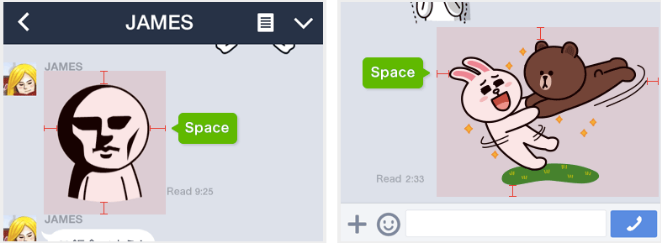 出處來源：http://creator-mag.line.me/tw/archives/29128696.html文字說明內容：二、收件方式參賽者應於2018年7月29日前備妥下列相關文件資料，上傳至個人雲端，並填寫線上報名表單，表單連結：http://t.cn/R3iJXMs，如需本人簽名文件請列印簽名再掃描上傳，資料不齊全或逾期者不予受理。報名表乙份，格式如附件一~附件四參賽作品(註：檔名格式：｢學校名簡稱+聯絡人姓名+作品名稱｣ 如：臺師大_王地球_我的減塑新生活)，詳見報名表(M-短片…)附件下載連結：http://t.cn/R3UpgHO於獲選後補交著作財產權同意書，格式如附件五(一人一份)  連同表單個人資料同意書，格式如附件六(一人一份且須附身分證影本)聯絡窗口：如有任何問題，請洽 (02)2365-0599  ｢2018我行，我不塑2.0｣ 競賽小組 林小姐獎勵辦法:短片組：特優(兩名)新台幣5000元，獎狀乙只優等(三名)新台幣3000元，獎狀乙只 佳作(十名)新台幣1000元，獎狀乙只(得獎者可成為減塑大使，至各校宣導)文創組：特優(一名)新台幣3000元等值減塑用品，獎狀乙只 優等(兩名)新台幣2000元等值減塑用品，獎狀乙只佳作(三名)新台幣1000元等值減塑用品，獎狀乙只入選獎(十名) 減塑用品，獎狀乙只注意事項參賽者可跨組重複報名，如參與LOGO組同時參與短片組主辦單位保留隨時修改活動內容之權利，如有本活動相關訊息與異動將公布於活動網站(http://t.cn/R3iJUJi)，請密切注意。主辦單位有權決定取消、終止、修改或暫停本活動，並保留修改本活動辦法、解釋及變更之權利。參賽作品應為未曾發表之原創作品，並不得抄襲、模仿或剽竊他人之作品，且無侵害他人著作權、商標權、肖像權或其他權利之情事。若有涉及相關著作權之法律責任及侵害第三人權利時，悉由參賽者自行負法律上責任，概與主辦單位無涉。本活動參賽者同意參賽作品授權主辦單位於作品送件日起至107年10月30日期間內無償使用；活動得獎作品以主辦單位為著作人，主辦單位擁有改作、重製、散布、發行及各類型態媒體廣告宣傳、刊印、公開展示、播送、上映、傳輸、發表及商品化等權利。短片組的參賽作品，主辦單位有權決定影片內容適宜程度，決定是否可置放於活動網站播放，若已上架之影片若發現不適宜畫面時，亦有權將該影片下架。參賽作品如有下列情事，除由參賽者自負法律上責任外，另取消其參賽資格，如得獎則取消得獎資格並追回獎項：所使用之人物、背景音樂或其他素材涉及著作權或專利權等之侵害。參賽作品為市面上所發行之產品或商業用途之創作。參賽作品內容涉及猥褻、暴力、色情、毀謗等違反善良風俗或法律者。參賽作品非參賽者原創作，或為他人代勞且有具體事實者。參賽作品於參賽期間同時參加其他競賽。參賽作品於報名前已獲國內外微電影或短片徵選獎項者。為尊重著作權，參賽作品如引用他人著作且合於著作權法第六十四條之規定，參賽人應註明出處，若引用音樂超過合理引用之長度及範圍，請事先取得之製作權所有人非商業使用同意書，若因未盡上述責任所衍生智慧財產權糾紛，均由參賽者自行處理及自負法律責任。得獎者必需配合出席成果發表會，得獎作品亦需配合主辦單位認定有必要之修改時，於期限內修改完畢，如有未配合情事，主辦單位有權取消得獎資格。依所得稅法規定，機會中獎或獎項價值超過1,000元以上者，主辦單位將填發扣（免）繳憑單予得獎人；另中獎或獎項價值超過20,000元以上，需預先扣繳10%稅款，若得獎人未能依法繳納應繳稅額，即視為喪失得獎資格。未繳交前述稅款者，視同放棄，不得領取該獎金。參賽作品請保留原始檔備查，參賽作品一律不退件。報名參賽者，悉遵守本活動辦法的各項內容及規定，並不得有造假不實情事，若有違反情事，主辦單位有權取消參賽或得獎資格。如有未盡之事宜，主辦單位有最終補充解釋權。主要圖片聊天室標籤圖片貼圖圖片必須數量：1張格式：PNG大小：寬240x長240 pixel必須數量：1張格式：PNG大小：寬96x長74pixel必須數量：至少16張(以上)格式：PNG大小：寬370x長320 pixel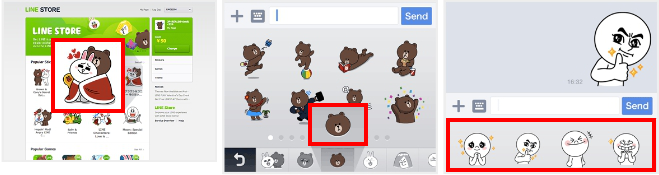 出處來源：http://creator-mag.line.me/tw/archives/29128696.html出處來源：http://creator-mag.line.me/tw/archives/29128696.html出處來源：http://creator-mag.line.me/tw/archives/29128696.html創意人名稱貼圖名稱貼圖説明50字以内40字以内160字以内